Lekcja 1 Temat: STREFY KLIMATYCZNE I KRAJOBRAZOWEZadania do realizacji:Przeczytaj fragment tekstu z podręcznika str. 108 ,,Strefy klimatyczne” i wykonaj zadanie.Zadanie 1. Korzystając z mapy w podręczniku str. 108 wpisz cyfry, którymi na poniższej mapie oznaczono następujące  strefy klimatyczne:strefa klimatów okołobiegunowych...........strefa klimatów zwrotnikowych.........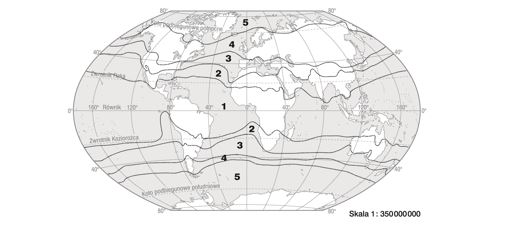 Przeczytaj tekst w podręczniku str. 109   i wykonaj zadanie.Zadanie 2. Uzupełnij poniższe zdania właściwymi informacjami.Wraz ze wzrostem wysokości nad poziomem morza średnia roczna temperatura powietrza …………….., natomiast roczna suma opadów atmosferycznych – ………….   Klimat ten nazywa się klimatem……. .Obejrzyj film https://www.youtube.com/watch?v=eqkMrpmbn78Korzystając z mapy w podręczniku str. 110 oraz fotografii stref krajobrazowych na str. 111 wykonaj poniższe zadanie.Zadanie 3. Zaznacz zestaw, w którym wymieniono wybrane strefy krajobrazowe w kolejności od równika do bieguna.A. Step, sawanna, tajga, tundra.B. Pustynia, wilgotny las równikowy, tajga, sawanna.C. Wilgotny las równikowy, step, tundra, tajga.D. Wilgotny las równikowy, sawanna, las mieszany strefy umiarkowanej, tundra.Uwaga: Pracy podlega ocenie.Uzupełnioną pracę prześlij do środy - 1.04 na adres renia60@poczta.onet.euWAŻNE – PROSZĘ PAMIĘTAJ O WPISANIU IMIENIA I NAZWISKA ORAZ KLASYMożesz przesłać na powyższy adres lub przez dziennik elektroniczny tylko odpowiedzi. Informacja  powinna zawierać: temat lekcji, imię i nazwisko, klasę, nr zadania i tylko rozwiązania. Dla przykładu:Temat: Strefy klimatyczne i krajobrazoweImię i nazwisko, klasa …………………….. Zad. 1 A ……………….               B ………………….Zad. 2 Wpisałam / wpisałem kolejno wyrazy …………………Zad. 3 Odp. ………Życzę miłej i owocnej pracy oraz wytrwałości